ИГРУШКА В ЖИЗНИ РЕБЕНКАот 1-го года до 3-х лет   Давайте вспомним наше детство... Что приходит сразу? Конечно, мамины теплые руки, и  любимый плюшевый мишка (кукла, зайчик и т. д. - у каждого свое). Именно с игрушками у большинства людей ассоциируется детство. Но, кроме личной ценности для каждого из нас, игрушка обладает ценностью общечеловеческой, так как представляет собой творение не менее грандиозное, чем компьютер. Кроме того, нет в мире учителя и воспитателя более грамотного и более веселого одновременно. Поэтому относиться к выбору игрушек, по крайней мере, взрослым, нужно очень серьезно. В первые дни и месяцы своей жизни возможность познания ребенком окружающего мира ограничена. Весь мир для малыша заключается в маме, ее улыбке.                                                                                              В возрасте от 1-го года до 3-х лет малыш становится более самостоятельным, у него появляется возможность самостоятельно передвигаться. Но радость малышу - проблемы родителям! Чтобы ваши любимые вазы, сервизы и книги и дальше продолжали служить вам - уберите их с глаз ребенка, не провоцируйте его на «подвиги». В этот период уже можно купить ребенку меховую игрушку, с которой он будет замечательно засыпать. А большая коробка и ваша помощь помогут малышу запомнить, что игрушки надо убирать.                                                      К 3-м годам малыш начинает усваивать функциональное назначение предметов. А где, как не в игре, он может наиболее четко усвоить, что на стуле сидят, а едят с тарелки? Поэтому необходимо расширить набор детских игрушек посудой и мебелью. Она должна по размеру приближаться к детской, но быть более легкой. Ребенок стремится жить взрослой жизнью, так помогите ему. Игрушечное отображение реальной жизни позволит ребенку легко освоиться далее в коллективе сверстников и полноценно развиваться как эмоционально, так и интеллектуально.   (Взрослым о детях Н.М. Метенова, 2011г.)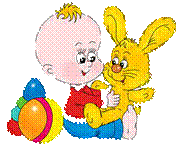 